О расходных обязательствах муниципального образования Соль-Илецкий городской округ Оренбургской области в рамках реализации программы формирования современной городской среды   В соответствии со статьей 86 Бюджетного кодекса Российской Федерации, пунктом 20 части 1 статьи 16 Федерального закона от 06.10.2003 № 131-ФЗ «Об общих принципах организации местного самоуправления в Российской Федерации», руководствуясь статьями 3, 30, 37 Устава муниципального образования Соль-Илецкий городской округ Оренбургской области, в целях обеспечения устойчивого развития территорий муниципального образования Соль-Илецкий городской округ Оренбургской области, постановляю:1. Осуществить реализацию проектов, направленных на реализацию программ формирования современной городской среды, реализацию проекта-победителя Всероссийского конкурса лучших проектов создания комфортной городской среды, создание комфортной городской среды в малых городах и исторических поселениях в рамках государственной программы «Формирование комфортной городской среды в Оренбургской области».2. Финансовое обеспечение расходов по реализации программы формирования современной городской среды, указанной в пункте 1 настоящего постановления, является расходным обязательством муниципального образования Соль-Илецкий городской округ Оренбургской области и осуществляется за счёт средств федерального, областного и муниципального бюджетов.3. Главным распорядителем бюджетных средств определить администрацию муниципального образования Соль-Илецкий городской округ.4. Контроль за исполнением настоящего постановления оставляю за собой.5. Постановление вступает в силу после его официального опубликования (обнародования).Глава муниципального образования  Соль-Илецкий городской округ                                                     А.А. КузьминРазослано: Прокуратура Соль-Илецкого района, Организационный отдел,  Комитет экономического анализа и прогнозирования, Отдел по строительству, транспорту, ЖКХ, дорожному хозяйству, газификации и связи, Финансовое управление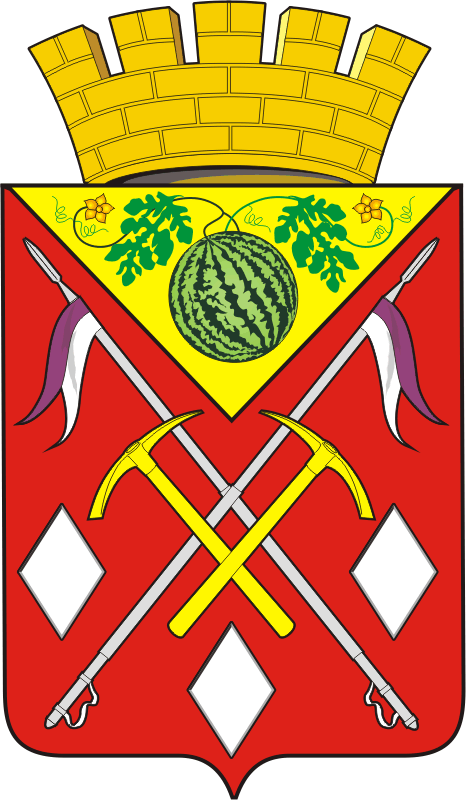 АДМИНИСТРАЦИЯМУНИЦИПАЛЬНОГО ОБРАЗОВАНИЯСОЛЬ-ИЛЕЦКИЙГОРОДСКОЙ ОКРУГОРЕНБУРГСКОЙ ОБЛАСТИПОСТАНОВЛЕНИЕ10.11.2020      № 3933-п.